Formulario de Asistencia a la CapacitaciónSUGERINCIA PARA SU SEGURIDAD DEL MES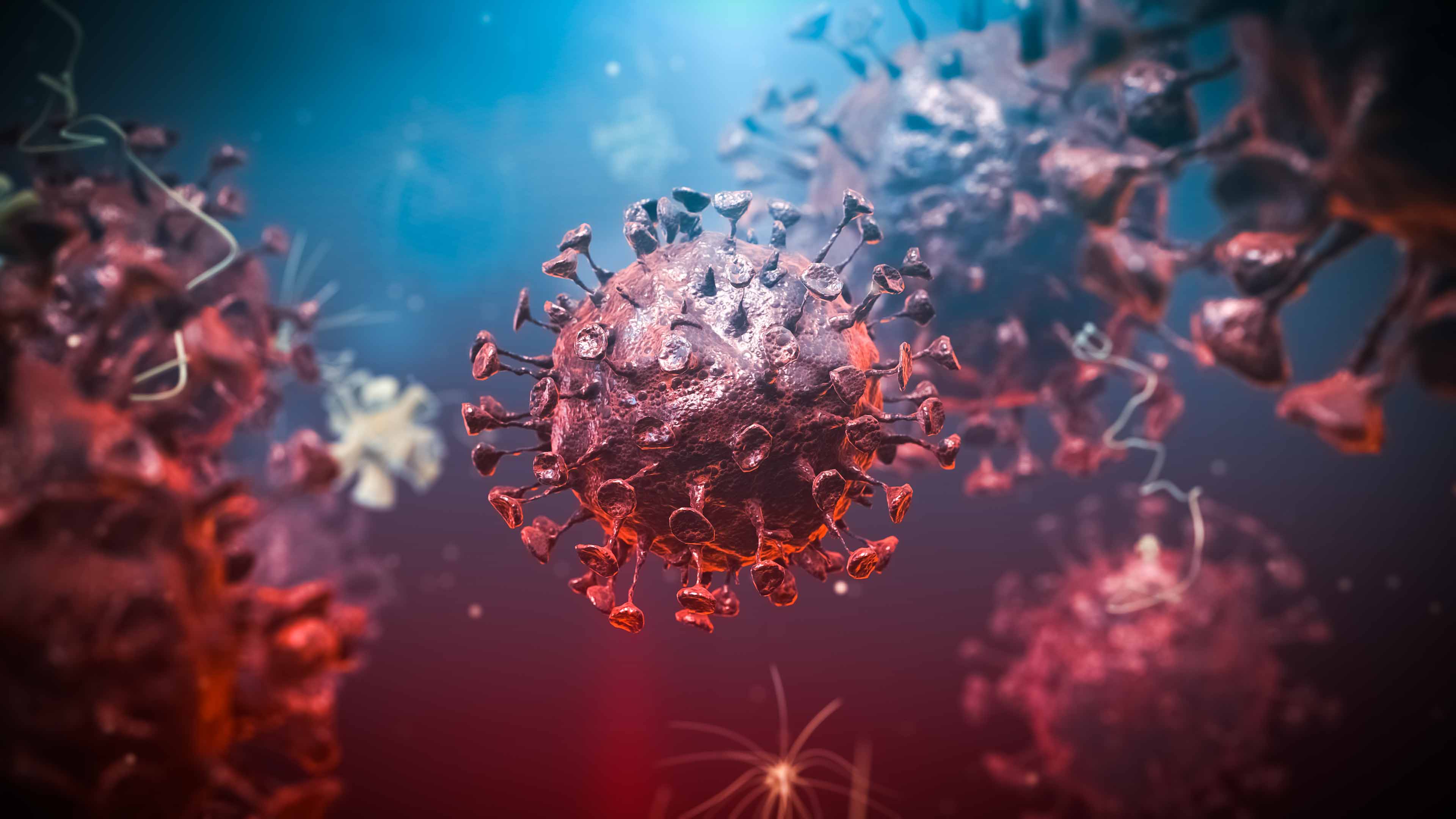 PROCEDIMIENTOS DE SALUD, MANTENIMIENTO E HIGIENESe recomienda a los empleados que tienen síntomas de enfermedad respiratoria aguda que se queden en casa y no vengan a trabajar hasta que estén libres de fiebre (100.4 ° +), signos de fiebre y cualquier otro síntoma durante al menos 24 horas, sin el uso de medicamentos para reducir la fiebre u otros medicamentos que alteran los síntomas.Los empleados deben notificar a su supervisor y quedarse en casa si están enfermos o quedarse en casa para cuidar a un pariente enfermo.Los empleados que parecen tener síntomas agudos de enfermedad respiratoria (es decir, tos, falta de aire) al llegar al trabajo o enfermarse durante el día serán separados de otros empleados y serán enviados a casa de inmediato.Los empleados enfermos deben cubrirse la nariz y la boca con un pañuelo desechable al toser o estornudar.Use pañuelos desechables y recipientes de eliminación sin contacto.Se recomienda a los empleados que se laven las manos con frecuencia con un desinfectante para manos a base de alcohol que contenga al menos 60-95% de alcohol o que se laven las manos con agua y jabón durante al menos 20 segundos. El jabón y el agua deben usarse preferentemente si las manos están visiblemente sucias.Se considerarán las políticas laborales y las políticas de "quedarse en casa" para los empleados con enfermedades respiratorias y virales, síntomas similares a la gripe y / o con heridas abiertas.Mantenimiento de las instalaciones de la compañía en condiciones saludables y limpias para prevenir la propagación de enfermedades, infecciones y enfermedades transmitidas por alimentos.Las cocinas y las áreas para comer deben limpiarse después de cada uso y antes de cada cambio de turno.Limpie rutinariamente todas las superficies que se tocan con frecuencia en el lugar de trabajo, como estaciones de trabajo, encimeras y perillas de las puertas. Use los agentes de limpieza que generalmente se usan en estas áreas y siga las instrucciones en la etiqueta.Para obtener consejos de seguridad adicionales, visite el Centro para el Control de Enfermedades (CDC) en: www.cdc.gov/coronavirus/2019-nCoVCoronavirus (Covid-19)Los coronavirus son una gran familia de virus que son comunes en humanos y en muchas diferentes especies de animales. Nuestra organización ha establecido un Plan de Control de Exposición (ECP) para controlar posibles enfermedades transmisibles, como los patógenos transmitidos por la sangre (BBP) y las enfermedades transmisibles por aerosoles (ATD). Esta capacitación sirve como una descripción general de nuestro ECP y su objetivo es (a) reducir la transmisión entre el personal, (b) proteger a las personas que tienen un mayor riesgo de complicaciones de salud adversas, (c) mantener operaciones comerciales y (d) minimizar los efectos adversos en otras entidades y la comunidad. Los síntomas del coronavirus pueden aparecer en 2 días o hasta 14 días e incluyen:FiebreTosFalta de aireLas siguientes son acciones preventivas para ayudar a prevenir la propagación de enfermedades respiratorias:Evite el contacto cercano con personas enfermas.Evitar tocarse los ojos, la nariz y la bocaQuédese en casa cuando esté enfermoCubra su tos o estornudo con un pañuelo de papel, luego tírelo a la basura.PROCEDIMIENTOS DE SALUD, MANTENIMIENTO E HIGIENESe recomienda a los empleados que tienen síntomas de enfermedad respiratoria aguda que se queden en casa y no vengan a trabajar hasta que estén libres de fiebre (100.4 ° +), signos de fiebre y cualquier otro síntoma durante al menos 24 horas, sin el uso de medicamentos para reducir la fiebre u otros medicamentos que alteran los síntomas.Los empleados deben notificar a su supervisor y quedarse en casa si están enfermos o quedarse en casa para cuidar a un pariente enfermo.Los empleados que parecen tener síntomas agudos de enfermedad respiratoria (es decir, tos, falta de aire) al llegar al trabajo o enfermarse durante el día serán separados de otros empleados y serán enviados a casa de inmediato.Los empleados enfermos deben cubrirse la nariz y la boca con un pañuelo desechable al toser o estornudar.Use pañuelos desechables y recipientes de eliminación sin contacto.Se recomienda a los empleados que se laven las manos con frecuencia con un desinfectante para manos a base de alcohol que contenga al menos 60-95% de alcohol o que se laven las manos con agua y jabón durante al menos 20 segundos. El jabón y el agua deben usarse preferentemente si las manos están visiblemente sucias.Se considerarán las políticas laborales y las políticas de "quedarse en casa" para los empleados con enfermedades respiratorias y virales, síntomas similares a la gripe y / o con heridas abiertas.Mantenimiento de las instalaciones de la compañía en condiciones saludables y limpias para prevenir la propagación de enfermedades, infecciones y enfermedades transmitidas por alimentos.Las cocinas y las áreas para comer deben limpiarse después de cada uso y antes de cada cambio de turno.Limpie rutinariamente todas las superficies que se tocan con frecuencia en el lugar de trabajo, como estaciones de trabajo, encimeras y perillas de las puertas. Use los agentes de limpieza que generalmente se usan en estas áreas y siga las instrucciones en la etiqueta.Para obtener consejos de seguridad adicionales, visite el Centro para el Control de Enfermedades (CDC) en: www.cdc.gov/coronavirus/2019-nCoVSi ViajaConsulte el sitio web de Avisos de Salud del Viajero del CDC (https://wwwnc.cdc.gov/travel) para obtener la orientación y las recomendaciones más recientes para cada país al que viajará.Se puede encontrar información de viaje específica para los viajeros que van y vienen de China, e información para la tripulación aérea en www.cdc.gov/coronavirus/2019-ncov/travelers/index.html Verifique si tiene síntomas de enfermedad respiratoria aguda antes de comenzar a viajar y notifique a su supervisor y quédese en casa si está enfermo. www.cdc.gov/coronavirus/2019-ncov/about/symptoms.html Los empleados que se enferman mientras viajan o en una asignación temporal deben notificar a su supervisor y, de ser necesario, deben llamar a un proveedor de atención médica de inmediato. Nombre de Compañía: Fecha / Hora:Instructor (a): Capacitación:Coronavirus (COVID-19)Coronavirus (COVID-19)Objetivos de la Capacitación: Revisar los síntomas comunes del coronavirus.Revisar la salud, la limpieza, la higiene y los procedimientos.Revisar el Plan de Control de Exposición (ECP)Discuir las exposiciones con el departamento y las mejores prácticas para mitigarlas.Revisar los síntomas comunes del coronavirus.Revisar la salud, la limpieza, la higiene y los procedimientos.Revisar el Plan de Control de Exposición (ECP)Discuir las exposiciones con el departamento y las mejores prácticas para mitigarlas.NombreFirma